                 Osnovna škola Matije Vlačića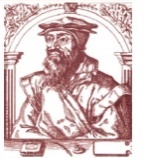 52220  L  A  B  I  N  - Zelenice  4Tel : 052 855-488 ; ravnatelj 854-348e.mail : ured@os-mvlacica-labin.skole.hr                                                          Klasa: 112-01/23-03/15                 Urbroj: 2163-4-9-23-1                 Labin, 14.11.2023. godine    Kandidatima  Predmet: Obavijest o rezultatu Javnog poziva za radno mjesto pomoćnika u                  nastavi za učenike s teškoćama u razvoju u šk.god. 2023./2024.U svezi Javnog poziva objavljenog na oglasnoj ploči i web stranicama Hrvatskog zavoda za zapošljavanje kao i web-u Škole dana 27.10.2023. godine za obavljanje poslova  pomoćnika u nastavi na određeno i nepuno radno vrijeme u šk.god. 2023./2024., obaviještavamo Vas da je Odlukom ravnateljice škole, a uz prethodnu suglasnost Školskog odbora na sjednici održanoj dana 13.11.2023. godine, primljena: Elen Vošten, Labin, Vinež, Ladenci 4                                                                                                Ravnateljica Škole:                                                                                       Sanja Gregorinić Trumić, prof.